Person specification for a Learning Support Assistant grade 5.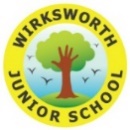 Curious, creative and caring. We make every moment count.EssentialDesirablesQualificationsDemonstrable levels of Numeracy and Literacy equivalent to GCSE (A-C or equivalent).Teaching assistant qualifications level 1or 2, or equivalent.First aid.Phonics training- RWI or equivalentNumeracy support training such as First Class Number or equivalent.Training revenant to special needs especially AutismExperiencePrevious experience of working pupils on a 1:1Previous experience of working with children within a school environment.Working alongside the teacher to support children.Working with pupils with Autism.Following IEPS and behaviour plans.KnowledgeKnowledge and understanding of KS2 national curriculum and end of year expectations. Safeguarding awareness.Understands the needs of young children – social, physical and emotional.Knowledge of precision teaching and other approaches to support SEN pupils.Bar modelling to support numeracy.Phonics and how this is taught.Work alongside parents to support a pupil’s learning.Skills Skills for motivating and communicating learning to pupils on a 1:1 basis, in small groups, and those with additional needs.Supporting to write IEPS and behaviour plans.PersonalGood standard of oral communication.Ability to work as part of a team.Reliable and punctual.A willingness to take part in training for the role.Hobbies which will enhance our curriculum.Keen enthusiasm to support the wider curriculum and PTFA events.Other A happy and positive dispositionA fair, consistent and calm approach to discipline.